Concent nyanställer inom Fastighetsinvestering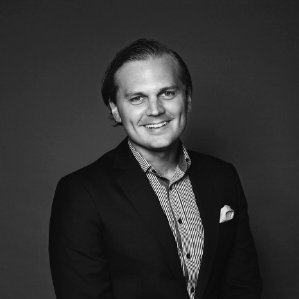 Stockholm: Concent anställer David Hansson till verksamhetsområdet Fastighetsinvestering. Concent är unika som fastighetsutvecklare genom att kombinera sin verksamhet med att skapa investeringsprojekt inom fastigheter. Bolagets fastighetsprojekt ger placerare möjlighet att direktinvestera i nyproducerade hyresrättsfastigheter där bostadsbristen är som störst, i form av exempelvis preferensaktier och obligationer. David Hansson kommer senast från en tjänst som aktieanalytiker på Redeye AB. David, som har en magisterexamen från Stockholms Universitet och har läst finansiell ekonomi i Frankrike, har en gedigen bakgrund från finansbranschen och har tidigare arbetat som optionsmäklare.2014 var ett händelserikt år för Concent. En projektportfölj om cirka 140 000 kvm inom bostäder, samhälls- och kommersiella fastigheter förvärvades och behovet av att stärka upp organisationen är stort. – Vi har som ambition att de närmaste åren uppföra 3 000 nya bostäder i egen regi och kommer nu att stärka vår organisation med ytterligare 3-4 tjänster, säger David Aspehult, affärsområdesansvarig på Concent AB.FÖR YTTERLIGARE INFORMATION KONTAKTA:David AspehultAffärsområdesansvarig, Concent ABTelefon: 073-699 71 55
E-post: david.aspehult@concent.se 